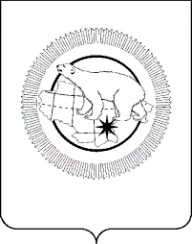 ПРАВИТЕЛЬСТВО ЧУКОТСКОГО АВТОНОМНОГО ОКРУГАР А С П Р Я Ж Е Н И Е В соответствии со статьей 179 Бюджетного кодекса Российской Федерации, Постановлением Правительства Чукотского автономного округа от 10 сентября 2013 года № 359 «Об утверждении Порядка разработки, реализации и оценки эффективности государственных программ Чукотского автономного округа», Правительство Чукотского автономного округа:1. Утвердить паспорт Государственной программы Чукотского автономного округа «Социальная поддержка населения Чукотского автономного округа» согласно приложению к настоящему распоряжению.2. Настоящее распоряжение вступает в силу с 1 января 2024 года.3. Контроль за исполнением настоящего распоряжения возложить на Департамент социальной политики Чукотского автономного округа 
(Брянцева Л.Н.). УТВЕРЖДЕНРаспоряжением ПравительстваЧукотского автономного округаот ___________2023 года № _____ПАСПОРТ Государственной программы Чукотского автономного округа2. Показатели Государственной программы Чукотского автономного округа«Социальная поддержка населения Чукотского автономного округа»3. План достижения показателей Государственной программы Чукотского автономного округа«Социальная поддержка населения Чукотского автономного округа» в 2023 году4. Структура Государственной программы Чукотского автономного округа«Социальная поддержка населения Чукотского автономного округа»5. Финансовое обеспечение Государственной программы Чукотского автономного округа«Социальная поддержка населения Чукотского автономного округа»ПРОЕКТот№г. АнадырьОб утверждении паспорта Государственной программы Чукотского автономного округа «Социальная поддержка населения Чукотского автономного округа»Председателя ПравительстваВ.Г. Кузнецов«Социальная поддержка населения Чукотского автономного округа»1. Основные положения Государственной программы Чукотского автономного округа«Социальная поддержка населения Чукотского автономного округа»«Социальная поддержка населения Чукотского автономного округа»1. Основные положения Государственной программы Чукотского автономного округа«Социальная поддержка населения Чукотского автономного округа»Куратор государственной программы Брянцева Любовь Николаевна – временно исполняющая обязанности Заместителя Губернатора – Председателя Правительства, начальник Департамента социальной политики Чукотского автономного округа Ответственный исполнитель государственной программы Департамент социальной политики Чукотского автономного округа (далее – ДСП ЧАО) Период реализации государственной программы 32024 – 2030 годы (без разделения на этапы)Цели государственной программы Чукотского автономного округаЦель 1: Повышение благосостояния граждан и снижение бедностиЦели государственной программы Чукотского автономного округаЦель 2: повышение доступности социального обслуживания для населенияНаправления (подпрограммы) государственной программыНаправление (подпрограмма) 1 «Социальная поддержка отдельных категорий граждан»Направления (подпрограммы) государственной программыНаправление (подпрограмма) 2 «Социальная поддержка семей и детей»Направления (подпрограммы) государственной программыНаправление (подпрограмма) 3 «Формирование доступной среды жизнедеятельности для инвалидов и других маломобильных групп населения»Направления (подпрограммы) государственной программыНаправление (подпрограмма) 4 «Обеспечение деятельности государственных органов и подведомственных учреждений»Объемы финансового обеспечения за весь период реализации24 391 759,40 тыс. рублейСвязь с национальными целями развития Российской Федерации/ государственной программой Российской ФедерацииГосударственная программа Российской Федерации «Социальная поддержка граждан», утвержденная Постановлением Правительства Российской Федерации от 15 апреля 2014 года № 296 (далее – ГП РФ)№ п/пНаименование показателяУровень показателяПризнак возрастания/убыванияЕдиница измерения (по ОКЕИ)Базовое значениеБазовое значениеЗначения показателя по годамЗначения показателя по годамЗначения показателя по годамЗначения показателя по годамЗначения показателя по годамЗначения показателя по годамЗначения показателя по годамДокументОтветственный за достижение показателяСвязь с показателями национальных целейИнформационная система
 (при наличии)№ п/пНаименование показателяУровень показателяПризнак возрастания/убыванияЕдиница измерения (по ОКЕИ)значение год2024202520262027202820292030ДокументОтветственный за достижение показателяСвязь с показателями национальных целейИнформационная система
 (при наличии)1234567891011121314161718191 «Цель государственной программы «Повышение благосостояния граждан и снижение бедности»1 «Цель государственной программы «Повышение благосостояния граждан и снижение бедности»1 «Цель государственной программы «Повышение благосостояния граждан и снижение бедности»1 «Цель государственной программы «Повышение благосостояния граждан и снижение бедности»1 «Цель государственной программы «Повышение благосостояния граждан и снижение бедности»1 «Цель государственной программы «Повышение благосостояния граждан и снижение бедности»1 «Цель государственной программы «Повышение благосостояния граждан и снижение бедности»1 «Цель государственной программы «Повышение благосостояния граждан и снижение бедности»1 «Цель государственной программы «Повышение благосостояния граждан и снижение бедности»1 «Цель государственной программы «Повышение благосостояния граждан и снижение бедности»1 «Цель государственной программы «Повышение благосостояния граждан и снижение бедности»1 «Цель государственной программы «Повышение благосостояния граждан и снижение бедности»1 «Цель государственной программы «Повышение благосостояния граждан и снижение бедности»1 «Цель государственной программы «Повышение благосостояния граждан и снижение бедности»1 «Цель государственной программы «Повышение благосостояния граждан и снижение бедности»1 «Цель государственной программы «Повышение благосостояния граждан и снижение бедности»1 «Цель государственной программы «Повышение благосостояния граждан и снижение бедности»1 «Цель государственной программы «Повышение благосостояния граждан и снижение бедности»1Доля граждан, получивших социальную поддержку и государственные социальные гарантии (при наличии правовых оснований), в общей численности граждан, обратившихся за их получениемГП РФ%1002023100100100100100100100ГП РФДСП ЧАОСнижение уровня бедности в два раза по сравнению с показателем 2017 годаБумажный носитель2Доля граждан, охваченных государственной социальной помощью на основании социального контракта, в общей численности малоимущих граждан ГП РФвозрастающий%5,620235,75,85,85,85,85,85,8Федеральный проект «Содействие субъектам Российской Федерации в реализации адресной социальной поддержки граждан»ДСП ЧАОСнижение уровня бедности в два раза по сравнению с показателем 2017 годаБумажный носитель3Численность рождённых детей в годГП РФвозрастающийчеловек4602023513500490479474469463ГП РФДСП ЧАООбеспечение устойчивого роста численности населения Российской ФедерацииРосстат2 «Повышение доступности социального обслуживания для населения»2 «Повышение доступности социального обслуживания для населения»2 «Повышение доступности социального обслуживания для населения»2 «Повышение доступности социального обслуживания для населения»2 «Повышение доступности социального обслуживания для населения»2 «Повышение доступности социального обслуживания для населения»2 «Повышение доступности социального обслуживания для населения»2 «Повышение доступности социального обслуживания для населения»2 «Повышение доступности социального обслуживания для населения»2 «Повышение доступности социального обслуживания для населения»2 «Повышение доступности социального обслуживания для населения»2 «Повышение доступности социального обслуживания для населения»2 «Повышение доступности социального обслуживания для населения»2 «Повышение доступности социального обслуживания для населения»2 «Повышение доступности социального обслуживания для населения»2 «Повышение доступности социального обслуживания для населения»2 «Повышение доступности социального обслуживания для населения»2 «Повышение доступности социального обслуживания для населения»4Доля граждан, получивших социальные услуги в учреждениях социального обслуживания населения, в общем числе граждан, обратившихся за получением социальных услуг в учреждениях социального обслуживания населенияГП РФ%1002023100100100100100100100ГП РФДСП ЧАОПовышение ожидаемой продолжительности жизни до 78 летБумажный носитель№ ппЦели/показатели государственной программыУровень показателяЕдиница измерения (по ОКЕИ)Плановые значения по месяцамПлановые значения по месяцамПлановые значения по месяцамПлановые значения по месяцамПлановые значения по месяцамПлановые значения по месяцамПлановые значения по месяцамПлановые значения по месяцамПлановые значения по месяцамПлановые значения по месяцамПлановые значения по месяцамНа конец (указывается год) года№ ппЦели/показатели государственной программыУровень показателяЕдиница измерения (по ОКЕИ)янв.фев.мартапр.майиюньиюльавг.сен.окт.ноя.На конец (указывается год) года123456789101112131415161 «Цель государственной программы «Повышение благосостояния граждан и снижение бедности»1 «Цель государственной программы «Повышение благосостояния граждан и снижение бедности»1 «Цель государственной программы «Повышение благосостояния граждан и снижение бедности»1 «Цель государственной программы «Повышение благосостояния граждан и снижение бедности»1 «Цель государственной программы «Повышение благосостояния граждан и снижение бедности»1 «Цель государственной программы «Повышение благосостояния граждан и снижение бедности»1 «Цель государственной программы «Повышение благосостояния граждан и снижение бедности»1 «Цель государственной программы «Повышение благосостояния граждан и снижение бедности»1 «Цель государственной программы «Повышение благосостояния граждан и снижение бедности»1 «Цель государственной программы «Повышение благосостояния граждан и снижение бедности»1 «Цель государственной программы «Повышение благосостояния граждан и снижение бедности»1 «Цель государственной программы «Повышение благосостояния граждан и снижение бедности»1 «Цель государственной программы «Повышение благосостояния граждан и снижение бедности»1 «Цель государственной программы «Повышение благосостояния граждан и снижение бедности»1 «Цель государственной программы «Повышение благосостояния граждан и снижение бедности»1 «Цель государственной программы «Повышение благосостояния граждан и снижение бедности»1Доля граждан, получивших социальную поддержку и государственные социальные гарантии (при наличии правовых оснований), в общей численности граждан, обратившихся за их получениемпроцент-----------1002Доля граждан, охваченных государственной социальной помощью на основании социального контракта, в общей численности 
малоимущих граждан возрастающийпроцент0005,25,25,65,65,625,64--5,63Численность рождённых детей в годвозрастающийчеловек38394548363734463836384602 «Повышение доступности социального обслуживания для населения»2 «Повышение доступности социального обслуживания для населения»2 «Повышение доступности социального обслуживания для населения»2 «Повышение доступности социального обслуживания для населения»2 «Повышение доступности социального обслуживания для населения»2 «Повышение доступности социального обслуживания для населения»2 «Повышение доступности социального обслуживания для населения»2 «Повышение доступности социального обслуживания для населения»2 «Повышение доступности социального обслуживания для населения»2 «Повышение доступности социального обслуживания для населения»2 «Повышение доступности социального обслуживания для населения»2 «Повышение доступности социального обслуживания для населения»2 «Повышение доступности социального обслуживания для населения»2 «Повышение доступности социального обслуживания для населения»2 «Повышение доступности социального обслуживания для населения»4Доля граждан, получивших социальные услуги в учреждениях социального обслуживания населения, в общем числе граждан, обратившихся за получением социальных услуг в учреждениях социального обслуживания 
населенияпроцент-----------100№ п/пЗадачи структурного элементаКраткое описание ожидаемых эффектов от реализации задачи структурного элемента Связь с показателями1245Направление (подпрограмма) 1 «Социальная поддержка отдельных категорий граждан»Направление (подпрограмма) 1 «Социальная поддержка отдельных категорий граждан»Направление (подпрограмма) 1 «Социальная поддержка отдельных категорий граждан»Направление (подпрограмма) 1 «Социальная поддержка отдельных категорий граждан»Региональные проекты, направленные на реализацию ФП, входящих в НП Региональные проекты, направленные на реализацию ФП, входящих в НП Региональные проекты, направленные на реализацию ФП, входящих в НП Региональные проекты, направленные на реализацию ФП, входящих в НП Региональный проект «Разработка и реализация программы системной поддержки и повышения качества жизни граждан старшего поколения»(Брянцева Любовь Николаевна – куратор)Региональный проект «Разработка и реализация программы системной поддержки и повышения качества жизни граждан старшего поколения»(Брянцева Любовь Николаевна – куратор)Региональный проект «Разработка и реализация программы системной поддержки и повышения качества жизни граждан старшего поколения»(Брянцева Любовь Николаевна – куратор)Региональный проект «Разработка и реализация программы системной поддержки и повышения качества жизни граждан старшего поколения»(Брянцева Любовь Николаевна – куратор)Департамент социальной политики Чукотского автономного округаДепартамент социальной политики Чукотского автономного округаСрок реализации 2024-2030 годыСрок реализации 2024-2030 годы1.1.1.Лица старше трудоспособного возраста и инвалиды, нуждающиеся в социальном обслуживании, обеспечены системой долговременного уходаГраждане, нуждающиеся в уходе, охвачены услугами в рамках долговременного уходаДоля граждан, получивших социальные услуги в учреждениях социального обслуживания населения, в общем числе граждан, обратившихся за получением социальных услуг в учреждениях социального обслуживания населенияКомплекс процессных мероприятий «Оказание мер социальной поддержки и государственной социальной помощи гражданам»(Брянцева Любовь Николаевна – куратор)Комплекс процессных мероприятий «Оказание мер социальной поддержки и государственной социальной помощи гражданам»(Брянцева Любовь Николаевна – куратор)Комплекс процессных мероприятий «Оказание мер социальной поддержки и государственной социальной помощи гражданам»(Брянцева Любовь Николаевна – куратор)Комплекс процессных мероприятий «Оказание мер социальной поддержки и государственной социальной помощи гражданам»(Брянцева Любовь Николаевна – куратор)Департамент социальной политики Чукотского автономного округаДепартамент социальной политики Чукотского автономного округаСрок реализации 2024-2030 годыСрок реализации 2024-2030 годы1.2.1.Обеспечение предоставления мер социальной поддержки и социальных услуг отдельным категориям гражданПредоставлены меры социальной поддержки отдельным категориям гражданДоля граждан, получивших социальную поддержку и государственные социальные гарантии (при наличии правовых оснований), в общей численности граждан, обратившихся за их получениемКомплекс процессных мероприятий «Предоставление выплат и компенсаций за услуги, предусмотренные гарантированным перечнем услуг по погребению»(Брянцева Любовь Николаевна – куратор)Комплекс процессных мероприятий «Предоставление выплат и компенсаций за услуги, предусмотренные гарантированным перечнем услуг по погребению»(Брянцева Любовь Николаевна – куратор)Комплекс процессных мероприятий «Предоставление выплат и компенсаций за услуги, предусмотренные гарантированным перечнем услуг по погребению»(Брянцева Любовь Николаевна – куратор)Комплекс процессных мероприятий «Предоставление выплат и компенсаций за услуги, предусмотренные гарантированным перечнем услуг по погребению»(Брянцева Любовь Николаевна – куратор)Департамент социальной политики Чукотского автономного округаДепартамент социальной политики Чукотского автономного округаСрок реализации 2024-2030 годыСрок реализации 2024-2030 годы1.3.1.Обеспечение предоставления выплат и компенсаций за услугиВозмещение стоимости гарантированного перечня услуг или выплаты социального пособия на погребениеДоля граждан, получивших социальную поддержку и государственные социальные гарантии (при наличии правовых оснований), в общей численности граждан, обратившихся за их получениемКомплекс процессных мероприятий «Развитие социальной поддержки отдельных категорий граждан»(Брянцева Любовь Николаевна – куратор)Комплекс процессных мероприятий «Развитие социальной поддержки отдельных категорий граждан»(Брянцева Любовь Николаевна – куратор)Комплекс процессных мероприятий «Развитие социальной поддержки отдельных категорий граждан»(Брянцева Любовь Николаевна – куратор)Комплекс процессных мероприятий «Развитие социальной поддержки отдельных категорий граждан»(Брянцева Любовь Николаевна – куратор)1.4.1.Выполнение обязательств государства по социальной поддержке гражданСнижение бедности среди получателей мер социальной поддержки на основе расширения сферы применения адресного принципа её предоставленияДоля граждан, получивших социальную поддержку и государственные социальные гарантии (при наличии правовых оснований), в общей численности граждан, обратившихся за их получением2. Направление (подпрограмма) 2 «Социальная поддержка семей и детей»2. Направление (подпрограмма) 2 «Социальная поддержка семей и детей»2. Направление (подпрограмма) 2 «Социальная поддержка семей и детей»2. Направление (подпрограмма) 2 «Социальная поддержка семей и детей»Региональные проекты, направленные на реализацию ФП, входящих в НП Региональные проекты, направленные на реализацию ФП, входящих в НП Региональные проекты, направленные на реализацию ФП, входящих в НП Региональные проекты, направленные на реализацию ФП, входящих в НП 2.1 Региональный проект «Финансовая поддержка семей при рождении детей»(Брянцева Любовь Николаевна – куратор)2.1 Региональный проект «Финансовая поддержка семей при рождении детей»(Брянцева Любовь Николаевна – куратор)2.1 Региональный проект «Финансовая поддержка семей при рождении детей»(Брянцева Любовь Николаевна – куратор)2.1 Региональный проект «Финансовая поддержка семей при рождении детей»(Брянцева Любовь Николаевна – куратор)Департамент социальной политики Чукотского автономного округаДепартамент социальной политики Чукотского автономного округаСрок реализации 2024-2028 годыСрок реализации 2024-2028 годы2.1.1.Обеспечение финансовой поддержки семей при рождении детей на территории Чукотского автономного округаПредоставление финансовой поддержки семьям при рождении детей на территории Чукотского автономного округаЧисленность рождённых детей в год2.2 Комплекс процессных мероприятий «Предоставление гражданам выплат и пособий на детей»(Брянцева Любовь Николаевна – куратор)2.2 Комплекс процессных мероприятий «Предоставление гражданам выплат и пособий на детей»(Брянцева Любовь Николаевна – куратор)2.2 Комплекс процессных мероприятий «Предоставление гражданам выплат и пособий на детей»(Брянцева Любовь Николаевна – куратор)2.2 Комплекс процессных мероприятий «Предоставление гражданам выплат и пособий на детей»(Брянцева Любовь Николаевна – куратор)Департамент социальной политики Чукотского автономного округаДепартамент социальной политики Чукотского автономного округаСрок реализации 2024-2030 годыСрок реализации 2024-2030 годы2.2.1.Обеспечение граждан выплатами и пособиями на детейПовышение уровня жизни семей с детьми, повышение рождаемостиДоля граждан, получивших социальную поддержку и государственные социальные гарантии (при наличии правовых оснований), в общей численности граждан, обратившихся за их получением2.3 Комплекс процессных мероприятий «Развитие системы профилактики социального сиротства в Чукотском автономном округе»(Брянцева Любовь Николаевна – куратор)2.3 Комплекс процессных мероприятий «Развитие системы профилактики социального сиротства в Чукотском автономном округе»(Брянцева Любовь Николаевна – куратор)2.3 Комплекс процессных мероприятий «Развитие системы профилактики социального сиротства в Чукотском автономном округе»(Брянцева Любовь Николаевна – куратор)2.3 Комплекс процессных мероприятий «Развитие системы профилактики социального сиротства в Чукотском автономном округе»(Брянцева Любовь Николаевна – куратор)Департамент социальной политики Чукотского автономного округаДепартамент социальной политики Чукотского автономного округаСрок реализации 2024-2030 годыСрок реализации 2024-2030 годы2.3.1.Профилактика семейного неблагополучия, беспризорности и безнадзорности, социального сиротстваПреобладание семейных форм устройства детей, оставшихся без попечения родителейДоля граждан, получивших социальную поддержку и государственные социальные гарантии (при наличии правовых оснований), в общей численности граждан, обратившихся за их получением2.4 Комплекс процессных мероприятий «Предоставление жилых помещений детям-сиротам и лицам из их числа»(Брянцева Любовь Николаевна – куратор)2.4 Комплекс процессных мероприятий «Предоставление жилых помещений детям-сиротам и лицам из их числа»(Брянцева Любовь Николаевна – куратор)2.4 Комплекс процессных мероприятий «Предоставление жилых помещений детям-сиротам и лицам из их числа»(Брянцева Любовь Николаевна – куратор)2.4 Комплекс процессных мероприятий «Предоставление жилых помещений детям-сиротам и лицам из их числа»(Брянцева Любовь Николаевна – куратор)Департамент социальной политики Чукотского автономного округаДепартамент социальной политики Чукотского автономного округаСрок реализации 2024-2030 годыСрок реализации 2024-2030 годы2.4.1.Обеспечение детей-сирот и детей, оставшихся без попечения родителей, а также лиц из их числа, жилыми помещениямиУвеличение количества детей-сирот и детей, оставшихся без попечения родителей, а также лиц из их числа, обеспеченных жилыми помещениямиДоля граждан, получивших социальную поддержку и государственные социальные гарантии (при наличии правовых оснований), в общей численности граждан, обратившихся за их получением2.5 Комплекс процессных мероприятий «Реализация мер социальной поддержки семей, имеющих детей»(Брянцева Любовь Николаевна – куратор)2.5 Комплекс процессных мероприятий «Реализация мер социальной поддержки семей, имеющих детей»(Брянцева Любовь Николаевна – куратор)2.5 Комплекс процессных мероприятий «Реализация мер социальной поддержки семей, имеющих детей»(Брянцева Любовь Николаевна – куратор)2.5 Комплекс процессных мероприятий «Реализация мер социальной поддержки семей, имеющих детей»(Брянцева Любовь Николаевна – куратор)Департамент социальной политики Чукотского автономного округаДепартамент социальной политики Чукотского автономного округаСрок реализации 2024-2030 годыСрок реализации 2024-2030 годы2.5.1.Обеспечение материальной поддержкой семей, имеющих детей, в том числе детей-инвалидов, детей-сирот и детей, оставшихся без попечения родителей, лиц из числа детей-сирот и детей, оставшихся без попечения родителей, в период их социализацииПовышение уровня жизни семей с детьми, детей-сирот и детей, оставшихся без попечения родителей, а также лиц из числа детей-сирот и детей, оставшихся без попечения родителей,Доля граждан, получивших социальную поддержку и государственные социальные гарантии (при наличии правовых оснований), в общей численности граждан, обратившихся за их получением2.6 Комплекс процессных мероприятий «Развитие кадрового потенциала в социальной сфере»(Брянцева Любовь Николаевна – куратор)2.6 Комплекс процессных мероприятий «Развитие кадрового потенциала в социальной сфере»(Брянцева Любовь Николаевна – куратор)2.6 Комплекс процессных мероприятий «Развитие кадрового потенциала в социальной сфере»(Брянцева Любовь Николаевна – куратор)2.6 Комплекс процессных мероприятий «Развитие кадрового потенциала в социальной сфере»(Брянцева Любовь Николаевна – куратор)Департамент социальной политики Чукотского автономного округаДепартамент социальной политики Чукотского автономного округаСрок реализации 2024-2030 годыСрок реализации 2024-2030 годы2.6.1.Повышение уровня и качества подготовки специалистов в сфере социальной поддержки детей и семейПовышение уровня и качества знаний специалистов социальной сферыхНаправление (подпрограмма) 3 «Формирование доступной среды жизнедеятельности для инвалидов и других маломобильных групп населения»Направление (подпрограмма) 3 «Формирование доступной среды жизнедеятельности для инвалидов и других маломобильных групп населения»Направление (подпрограмма) 3 «Формирование доступной среды жизнедеятельности для инвалидов и других маломобильных групп населения»Направление (подпрограмма) 3 «Формирование доступной среды жизнедеятельности для инвалидов и других маломобильных групп населения»3.1 Комплекс процессных мероприятий «Информационно-методические и общественно-просветительские мероприятия»(Брянцева Любовь Николаевна – куратор)3.1 Комплекс процессных мероприятий «Информационно-методические и общественно-просветительские мероприятия»(Брянцева Любовь Николаевна – куратор)3.1 Комплекс процессных мероприятий «Информационно-методические и общественно-просветительские мероприятия»(Брянцева Любовь Николаевна – куратор)3.1 Комплекс процессных мероприятий «Информационно-методические и общественно-просветительские мероприятия»(Брянцева Любовь Николаевна – куратор)Департамент социальной политики Чукотского автономного округаДепартамент социальной политики Чукотского автономного округаСрок реализации 2024-2030 годыСрок реализации 2024-2030 годы3.1.1.Информационно-методическое и кадровое обеспечение системы реабилитации и социальной интеграции инвалидов в Чукотском автономном округеСоздание системы информационно-методического обеспечения, повышения квалификации и аттестации специалистов, занятых в системе социальной интеграции инвалидов и других маломобильных групп населениях3.2 Комплекс процессных мероприятий «Повышение уровня доступности приоритетных объектов и услуг в приоритетных сферах жизнедеятельности инвалидов и других маломобильных групп населения»(Брянцева Любовь Николаевна – куратор)3.2 Комплекс процессных мероприятий «Повышение уровня доступности приоритетных объектов и услуг в приоритетных сферах жизнедеятельности инвалидов и других маломобильных групп населения»(Брянцева Любовь Николаевна – куратор)3.2 Комплекс процессных мероприятий «Повышение уровня доступности приоритетных объектов и услуг в приоритетных сферах жизнедеятельности инвалидов и других маломобильных групп населения»(Брянцева Любовь Николаевна – куратор)3.2 Комплекс процессных мероприятий «Повышение уровня доступности приоритетных объектов и услуг в приоритетных сферах жизнедеятельности инвалидов и других маломобильных групп населения»(Брянцева Любовь Николаевна – куратор)Департамент социальной политики Чукотского автономного округаДепартамент социальной политики Чукотского автономного округаСрок реализации 2024-2030 годыСрок реализации 2024-2030 годы3.2.1.Формирование условий для беспрепятственного доступа инвалидов и других маломобильных групп населения к объектам и услугам в сфере здравоохранения, социальной защиты и занятостиУвеличение количества доступных для инвалидов и других маломобильных групп населения объектов социальной инфраструктуры в общем количестве приоритетных объектовхНаправление (подпрограмма) 4 «Обеспечение деятельности государственных органов и подведомственных учреждений»Направление (подпрограмма) 4 «Обеспечение деятельности государственных органов и подведомственных учреждений»Направление (подпрограмма) 4 «Обеспечение деятельности государственных органов и подведомственных учреждений»Направление (подпрограмма) 4 «Обеспечение деятельности государственных органов и подведомственных учреждений»4.1 Комплекс процессных мероприятий «Обеспечение функционирования государственных органов»(Брянцева Любовь Николаевна – куратор)4.1 Комплекс процессных мероприятий «Обеспечение функционирования государственных органов»(Брянцева Любовь Николаевна – куратор)4.1 Комплекс процессных мероприятий «Обеспечение функционирования государственных органов»(Брянцева Любовь Николаевна – куратор)4.1 Комплекс процессных мероприятий «Обеспечение функционирования государственных органов»(Брянцева Любовь Николаевна – куратор)Департамент социальной политики Чукотского автономного округаДепартамент социальной политики Чукотского автономного округаСрок реализации 2024-2030 годыСрок реализации 2024-2030 годы4.1.1.Обеспечение реализации Департаментом социальной политики Чукотского автономного округа установленных полномочий, государственных функций и государственных услугРеализация Департаментом социальной политики Чукотского автономного округа установленных полномочий, государственных функций и государственных услугх4.2 Комплекс процессных мероприятий «Обеспечение функционирования государственных учреждений»(Брянцева Любовь Николаевна – куратор)4.2 Комплекс процессных мероприятий «Обеспечение функционирования государственных учреждений»(Брянцева Любовь Николаевна – куратор)4.2 Комплекс процессных мероприятий «Обеспечение функционирования государственных учреждений»(Брянцева Любовь Николаевна – куратор)4.2 Комплекс процессных мероприятий «Обеспечение функционирования государственных учреждений»(Брянцева Любовь Николаевна – куратор)Департамент социальной политики Чукотского автономного округаДепартамент социальной политики Чукотского автономного округаСрок реализации 2024-2030 годыСрок реализации 2024-2030 годы4.2.1.Обеспечение финансирования и целевого использования субсидий на выполнение государственной программы подведомственными учреждениямиВыполнение количественных и качественных показателей государственных услугхНаименование государственной программы, структурного элемента / источник финансового обеспечения 24Объем финансового обеспечения по годам реализации, тыс. рублейОбъем финансового обеспечения по годам реализации, тыс. рублейОбъем финансового обеспечения по годам реализации, тыс. рублейОбъем финансового обеспечения по годам реализации, тыс. рублейОбъем финансового обеспечения по годам реализации, тыс. рублейОбъем финансового обеспечения по годам реализации, тыс. рублейОбъем финансового обеспечения по годам реализации, тыс. рублейОбъем финансового обеспечения по годам реализации, тыс. рублейНаименование государственной программы, структурного элемента / источник финансового обеспечения 242024202520262027202820292030Всего123456789Государственная программа (всего), в том числе:2 880 442,002 809 851,902 906 293,104 616 293,102 946 293,105 366 293,102 866 293,1024 391 759,40Региональный бюджет (всего), из них:2 880 442,002 809 851,902 906 293,104 616 293,102 946 293,105 366 293,102 866 293,1024 391 759,40межбюджетные трансферты местным бюджетам139 364,2065 212,0076 126,6076 126,6076 126,6076 126,6076 126,60585 209,20межбюджетные трансферты бюджетам территориальных государственных внебюджетных фондов Российской Федерации61 254,9093 825,6093 825,6093 825,6093 825,6093 825,6093 825,60624 208,50Бюджеты территориальных государственных внебюджетных фондов (бюджеты территориальных фондов обязательного медицинского страхования)--------Внебюджетные источники--------Структурный элемент "Региональный проект «Развитие инфраструктуры объектов социального обслуживания» (всего), в том числе:--40 000,001 750 000,0080 000,002 500 000,00-4 370 000,00Региональный бюджет, из них:--40 000,001 750 000,0080 000,002 500 000,00-4 370 000,00межбюджетные трансферты местным бюджетам--------межбюджетные трансферты бюджетам территориальных государственных внебюджетных фондов Российской Федерации --------Бюджеты территориальных государственных внебюджетных фондов (бюджеты территориальных фондов обязательного медицинского страхования)--------Внебюджетные источники--------Структурный элемент "Региональный проект «Финансовая поддержка семей при рождении детей» (всего), в том числе:232 695,50210 982,50179 106,50179 106,50179 106,50179 106,50179 106,501 339 210,50Региональный бюджет, из них:232 695,50210 982,50179 106,50179 106,50179 106,50179 106,50179 106,501 339 210,50межбюджетные трансферты местным бюджетам--------межбюджетные трансферты бюджетам территориальных государственных внебюджетных фондов Российской Федерации --------Бюджеты территориальных государственных внебюджетных фондов (бюджеты территориальных фондов обязательного медицинского страхования)--------Внебюджетные источники--------Структурный элемент «Комплекс процессных мероприятий «Социальная поддержка отдельных категорий граждан» (всего), в том числе:1 045 408,901 038 092,501 114 414,101 114 414,101 114 414,101 114 414,101 114 414,107 655 571,90Региональный бюджет, из них:1 045 408,901 038 092,501 114 414,101 114 414,101 114 414,101 114 414,101 114 414,107 655 571,90межбюджетные трансферты местным бюджетам--------межбюджетные трансферты бюджетам территориальных государственных внебюджетных фондов Российской Федерации --------Бюджеты территориальных государственных внебюджетных фондов (бюджеты территориальных фондов обязательного медицинского страхования)--------Внебюджетные источники--------Структурный элемент «Комплекс процессных мероприятий «Социальная поддержка семей и детей» (всего), в том числе:595 475,80603 827,80614 742,40614 742,40614 742,40614 742,40614 742,404 273 015,60Региональный бюджет, из них:595 475,80603 827,80614 742,40614 742,40614 742,40614 742,40614 742,404 273 015,60межбюджетные трансферты местным бюджетам139 364,2065 212,0076 126,6076 126,6076 126,6076 126,6076 126,60585 209,20межбюджетные трансферты бюджетам территориальных государственных внебюджетных фондов Российской Федерации 61 254,9093 825,6093 825,6093 825,6093 825,6093 825,6093 825,60624 208,50Бюджеты территориальных государственных внебюджетных фондов (бюджеты территориальных фондов обязательного медицинского страхования)--------Внебюджетные источники--------Структурный элемент «Комплекс процессных мероприятий «Формирование доступной среды жизнедеятельности для инвалидов и других маломобильных групп населения» (всего), в том числе:5 040,001 142,501 142,501 142,501 142,501 142,501 142,5011 895,00Региональный бюджет, из них:5 040,001 142,501 142,501 142,501 142,501 142,501 142,5011 895,00межбюджетные трансферты местным бюджетам--------межбюджетные трансферты бюджетам территориальных государственных внебюджетных фондов Российской Федерации --------Бюджеты территориальных государственных внебюджетных фондов (бюджеты территориальных фондов обязательного медицинского страхования)--------Внебюджетные источники--------Структурный элемент «Комплекс процессных мероприятий «Обеспечение деятельности государственных органов» (всего), в том числе:1 001 821,80955 806,60956 887,60956 887,60956 887,60956 887,60956 887,606 742 066,40Региональный бюджет, из них:1 001 821,80955 806,60956 887,60956 887,60956 887,60956 887,60956 887,606 742 066,40межбюджетные трансферты местным бюджетам--------межбюджетные трансферты бюджетам территориальных государственных внебюджетных фондов Российской Федерации --------Бюджеты территориальных государственных внебюджетных фондов (бюджеты территориальных фондов обязательного медицинского страхования)--------Внебюджетные источники--------